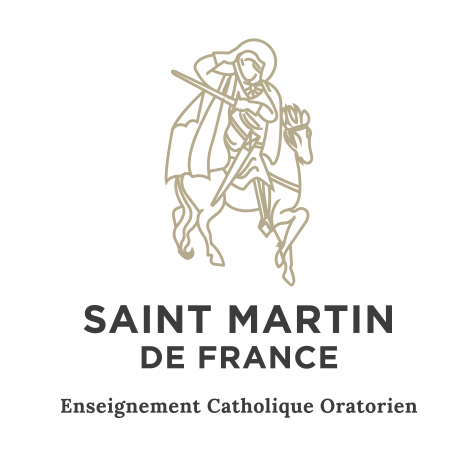 FORUM DES METIERS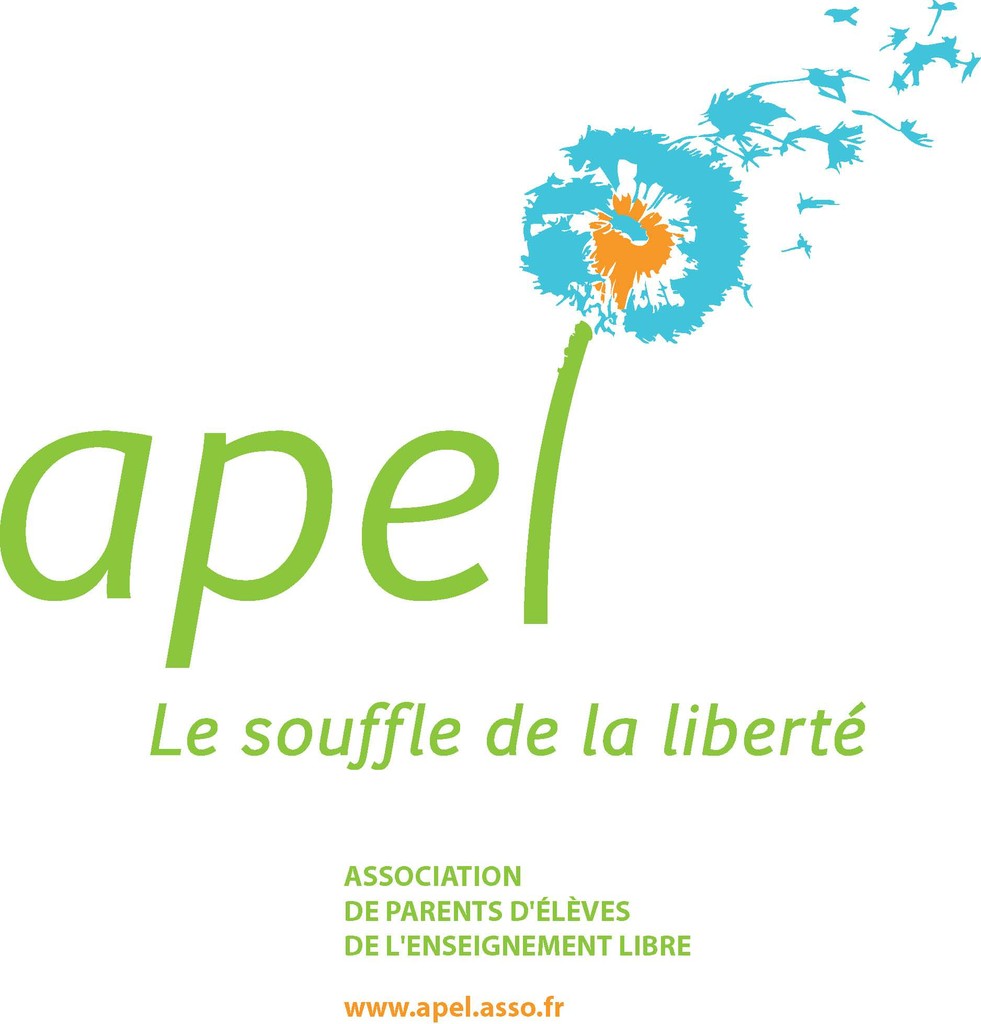 St Martin de FranceSamedi 1 Décembre 2018Ouvert aux élèves de 2nde, première, terminaleVenez partager la passion de votre profession !Venez rencontrer les élèves de 2nde, Première et de Terminale qui auront choisi votre métier ou votre environnement professionnel. Ils ont déjà des envies ou des idées de ce qu’ils veulent faire… et ils ont besoin de nous pour y voir plus clair !PROGRAMME DE L’EVENEMENT8h30 - 9h00 : Petit déjeuner d’Accueil, présentation du déroulement, répartitions des intervenants9h00 - 9h30 : Installation des stands et préparation9h30 - 12h30 : Forum des métiers12h30 - 13h30 : Echanges avec les organisateurs, les établissements autour d’un cocktail.(NOUVEAU) FORMAT DE L’EVENEMENT L’ensemble des Intervenants, professionnels de tous horizons, mais aussi représentants d’établissement d’enseignement supérieur, sont repartis sur une vingtaine de stands par branche d’activité professionnelle dans un grand espace ouvert.Les élèves viennent sur les stands afin d’avoir un contact direct avec les intervenants.En tant que professionnels vous dialoguez avec les élèves et répondez à leurs questions en leur fournissant une description détaillée de votre métier: Les missions principales de votre fonction, Les avantages et les inconvénients de votre métier selon vous,Les qualités requises pour l’exercer,Les possibilités d’évolution, une fourchette de salaire, Le parcours pour y parvenir et des exemples d’écoles,L’employabilité et pourquoi pas les stages et jobs envisageables cet été BULLETIN-REPONSEMr 	Mme	NOM……………………………………………………..	Prénom……………………………………….Mobile………………………………….	Email….…..…………………………………@..................................Secteur d’activité : ………………………………………………..........................................………………………..Profession :  ……………………………………………………………..........................................…………………….Nom d’entreprise (si souhaité)…………………………………………………………………………..…………………..Typologie (Ex. Télécom, aéronautique, collectivité…) ………………………………………..…………………..Ex. d’écoles permettant cette formation…………………………………………………………........................Autres informations : ……………………………………………………………...................................................
Seriez-vous susceptible d’accueillir un élève de 3ème ou 2nde en stage cette année
dans votre entreprise ?    OUI         NON
Personne à contacter : M ………………………………………..          …………………………………………………
Tel……………………………………..………. Email……………………………………………………………..…………………….Afin de répartir au mieux l’ensemble des intervenants, nous vous invitons à décrire le plus précisément possible votre branche d’activité professionnelle. Vous pouvez vous aider de la grille suivante (ou non).A retourner par mail avant le 9 novembre à forumdesmetierssmdf@gmail.com
L’Association des Parents d’élèves 
de Saint-Martin de France vous remercie ! Branche d’activité professionnelle*Branche d’activité professionnelle*Branche d’activité professionnelle*Branche d’activité professionnelle*Aéronautique / automobileCommerceChef de projet     Directeur AchatExpert Technique     Directeur Commercialresponsable qualité     Responsable d'agenceDIR Marketing     TourismeArchitectureMilitaire / Police / PompierArchitecte     GendarmerieConseil     Militaire force arméesArts et spectacles     PoliceCinéma/Théatre     PompierComptabilité / FinanceBanque / AssuranceExpert comptable     Chef de projet    responsable achats     CommercialCUISINE / RESTAURATION       Responsable d'agenceRestauration     MagistratDRH     Conseil/PortefeuilleDRHLogistiqueDroit     Responsable FluxAvocatCulture     Droit du travail     Consultant / ConservateurDroit Social     JournalisteImmobilier     Théatre / CinémaDroit fiscalFormation/Enseignement/Fonction PubliqueIngénierie/Informatique / Telecoms     Attaché Chef de projet     Direction    Conseil     EnseignantE-commerceEntrepreneriatExpert Technique     ImmobilierIngénieur Genie Civil     PDG PMEMédical / Santé     SCOP Ergothérapeute / Kinésithérapeute     Start-up      Dentiste     PDG groupeDirectionInfirmièreMédecin généralisteMédecin SpécialistePsychologueRessources HumainesDRH